      Қ А Р А Р                                                                                        ПОСТАНОВЛЕНИЕ   «21  » март   2022  йыл                              №  7                         « 21»  марта  2022  годаО внесении изменений в Административный регламент предоставления муниципальной услуги «Предоставление порубочного билета и (или) разрешения   на  пересадку деревьев и кустарников» в  сельском поселении Мурсалимкинский сельсовет муниципального района Салаватский  район  Республики  Башкортостан, утвержденного постановлением Администрация сельского поселения Мурсалимкинский сельсовет от 07.02.2022 года № 3В целях приведения административного регламента предоставления муниципальной услуги «Предоставление порубочного билета и (или) разрешения   на  пересадку деревьев и кустарников» в  сельском поселении Мурсалимкинский сельсовет муниципального района Салаватский  район  Республики  Башкортостан, утвержденного постановлением Администрация сельского поселения Мурсалимкинский сельсовет от 07.02.2022 года № 3» в соответствие с выпиской из протокола от 30 сентября 2021 г. № 77  заседания Проектного офиса по улучшению инвестиционного и предпринимательского климата в Республике Башкортостан, Администрация сельского поселения Мурсалимкинский сельсовет муниципального района Салаватский район Республики БашкортостанПОСТАНОВЛЯЕТ:Внести изменения в постановление Администрации сельского поселения Мурсалимкинский сельсовет от 07.02.2022 года № 3 «Об утверждении Административного регламента предоставления муниципальной услуги «Предоставление порубочного билета и (или) разрешения на  пересадку деревьев и кустарников» в  сельском поселении Мурсалимкинский сельсовет муниципального района Салаватский  район  Республики  Башкортостан» от 07.02.2022 годаПункт 3.4.2.последний абзац Административного регламента предоставления муниципальной услуги «Предоставление порубочного билета и (или) разрешения на  пересадку деревьев и кустарников» в  сельском поселении Мурсалимкинский сельсовет муниципального района Салаватский  район  Республики  Башкортостан» читать в следующей редакции: «Срок выполнения административной процедуры не превышает 5 рабочих дней» 2. Настоящее Постановление обнародовать на информационном стенде по адресу: с. Мурсалимкино, ул. Строительная дом 15 и на официальном сайте сельского поселения https://mursalimkino.su/.3. Контроль за исполнением настоящего Постановления оставляю за собой.Глава сельского поселения                                               А.Н.Галиуллин БАШКОРТОСТАН РЕСПУБЛИКАҺЫСАЛАУАТ РАЙОНЫМУНИЦИПАЛЬ РАЙОНЫНЫҢМӨРСӘЛИМ АУЫЛ СОВЕТЫ АУЫЛ БИЛӘМӘҺЕ ХӘКИМИӘТЕ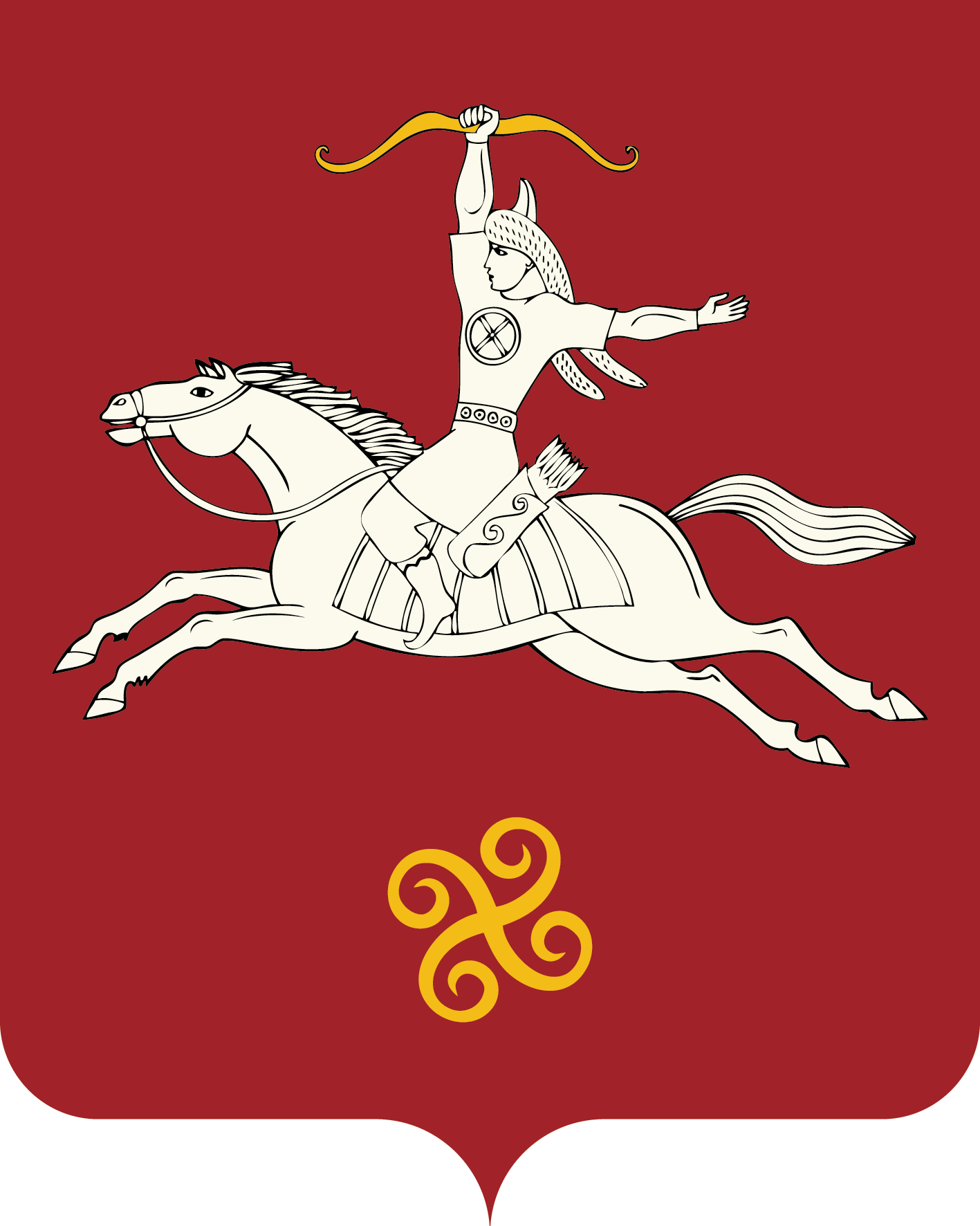 РЕСПУБЛИКА БАШКОРТОСТАНАДМИНИСТРАЦИЯ  СЕЛЬСКОГО ПОСЕЛЕНИЯ МУРСАЛИМКИНСКИЙ СЕЛЬСОВЕТМУНИЦИПАЛЬНОГО РАЙОНАСАЛАВАТСКИЙ РАЙОН452485 , Мөрсәлим ауылы, Төзөлөш урамы, 15 йорттел. (34777) 2-43-32, 2-43-65452485, с.Мурсалимкино, ул. Строительная , д 15тел. (34777) 2-43-32, 2-43-65